EVALUACIÓN INTERNA INTEGRAL 2016-208 DEL PROGRAMA SOCIAL: “CIBERESCUELAS TLALPAN 2018”I. DESCRIPCIÓN DEL PROGRAMA SOCIAL- Describir los aspectos contenidos en el siguiente cuadro:II. METODOLOGÍA DE LA EVALUACIÓN INTERNAII.1. Área Encargada de la Evaluación Interna(1) Experiencia en monitoreo y evaluación (M&E), es decir, número de años y trabajos realizados.(2) Explicar si se dedican exclusivamente a las tareas de monitoreo y evaluación (M&E) del programa o si participan en la operación del mismo, señalando puntualmente las funciones y tareas que realiza dentro del programa.II.2. Metodología de la EvaluaciónLa Evaluación Interna 2018 forma parte de la Evaluación Interna Integral del Programa Social de mediano plazo (2016-2018). El objetivo de llevar a cabo una Evaluación Integral en tres etapas ha sido generar un proceso incremental de aprendizaje que permita de forma progresiva crear condiciones idóneas para la evaluación de los programas sociales en los diferentes ámbitos de gobiernos de la Ciudad de México como contribución al afianzamiento de una cultura organizacional abierta al mejoramiento continuo. Imagen I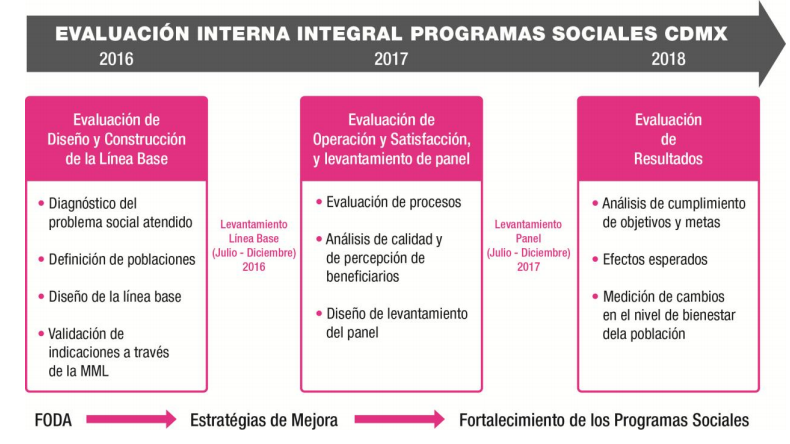 De esta forma, en 2017 se inició la Primera Etapa por ser un programa creado en 2016, enmarcada en la Metodología  Marco Lógico, con la Evaluación de Diseño y Construcción de la Línea Base, que comprendió el análisis de la justificación inicial el programa, es decir el diagnóstico del problema social atendido y la forma en que estos elementos de diagnóstico han evolucionado y lo han influido o afectado; el análisis de la población afectada por la problemática y la capacidad de atención del programa social; el análisis del ordenamiento y consistencia del programa, examinando sus objetivos generales y/o específicos, sus componentes y actividades para responder a cada uno de ellos; la revisión de los indicadores diseñados para monitorear cada nivel de objetivos; y el diseño de la línea base del programa social, es decir, la magnitud de la problemática social en la población atendida.La SEGUNDA ETAPA, correspondió en 2017 y 2018 a la Evaluación de Operación y Satisfacción, y Levantamiento de Panel, que implicó el análisis de los procesos seguidos por el programa social para otorgar los bienes o servicios a la población atendida, el análisis de la calidad de atención del programa y de la percepción de beneficiarios a través de los resultados arrojados por el levantamiento de la línea base planteada en 2017; además del diseño del levantamiento de panel, como seguimiento al levantamiento inicial, es decir, establecer la ruta crítica para aplicar a la misma población el instrumento diseñado inicialmente, pero un periodo después. La evaluación puede ser consultada en:  http://data.consejeria.cdmx.gob.mx/index.php/gaceta Gaceta Oficial de la Ciudad de México, Número 110 del 30 de junio de 2017La TERCERA ETAPA y última, en 2018, corresponde a la presente Evaluación de Resultados, que comprende el análisis de los resultados del levantamiento de panel, a través del cual se determinarán el cumplimiento de los objetivos y metas del programa social, de los efectos esperados y la medición de cambios en el nivel de bienestar en la población, como resultado de la intervención.La metodología de la evaluación será cuantitativa y cualitativa. Metodología que a través de diversas estrategias analíticas permitirá construir y explicar los proceso e interacciones entre los diferentes actores involucrados que hacen posible que el programa social se lleve a cabo, y en con ello, una valoración objetiva de las fortalezas y áreas de oportunidad que al respecto se tengan. II.3. Fuentes de Información de la EvaluaciónII.3.1. Información de Gabinete II.3.2. Información de CampoSe realizará un análisis de los datos estadísticos relativos al desempeño académico de la población joven que acude a las Ciberescuelas, así como su impacto en materia de certificación en los diferentes niveles educativos. También se considerarán los resultados obtenidos en materia de ampliación de infraestructura, acondicionamiento y equipamiento.Por otra parte se realizará una encuesta de satisfacción dirigida a las personas beneficiarias donde se establecerán variables fundamentalmente cuantitativas, aunque se  incluirán cualitativas. Las encuestas, por un lado, se dirigirán al personal encargado de las asesorías académicas y por otro a las personas jóvenes que acuden a las Ciberescuelas y que están inscritos en algún sistema de educación en línea. Las encuestas serán levantadas, procesadas y analizadas por el personal operativo del programa social y se aplicarán en el total de Ciberescuelas. Se determinó utilizar encuestas en virtud de que es la forma más óptima de obtener los datos  ya que es posible obtener un volumen importante de información a bajo costo y que facilita la comparación de resultados.Método para la selección de la muestra de personas beneficiarias:Población atendida en el 2017Personal docenteAlumnos que obtuvieron certificación:En el año 2018 se contempla realizar la encuesta a la población de 15 años en adelante en toda las Ciberescuelas, y  realizar el levantamiento de encuestas durante octubre - diciembre de 2018, llevándose a cabo en las Ciberescuelas, tanto para el personal docente como para el alumnado. El personal operativo será el encargado de realizar las encuestas en los periodos señalados en los horarios habituales de actividades. El procesamiento de la información se llevará a cabo por parte del equipo adscrito a la JUD de Educación a Distancia y para el análisis de los datos se conformará un grupo de trabajo que posibilite la discusión y la retroalimentación. La JUD de Educación a Distancia será la persona encargada de elaborar un informe escrito sobre los resultados obtenidos.III. EVALUACIÓN DEL DISEÑO DEL PROGRAMA SOCIALIII.1 Consistencia Normativa y Alineación con la Política Social de la Ciudad de MéxicoIII.1.1 Análisis del Apego del Diseño del Programa Social a la Normatividad AplicableIII.1.2 Análisis del Apego de las Reglas de Operación a los Lineamientos para la Elaboración de Reglas de Operación 2016 y 2017III.1.3 Análisis del Apego del Diseño del Programa Social a la Política de Desarrollo Social de la Ciudad de MéxicoIII.1.3. Análisis del Apego del Diseño del Programa Social a la Política de Desarrollo Social de la Ciudad de MéxicoIII.2 Identificación y Diagnóstico del Problema Social Atendido por el Programa SocialIV. EVALUACIÓN DE LA OPERACIÓN DEL PROGRAMA SOCIALIV.1 Consistencia Normativa y Alineación con la Política Social de la Ciudad de MéxicoIV.1.1 Análisis del Apego del Diseño del Programa Social a la Normatividad AplicableIV.1.2 Análisis del Apego de las Reglas de Operación a los Lineamientos para la Elaboración de Reglas de Operación 2016IV.1.3 Análisis del Apego del Diseño del Programa Social a la Política de Desarrollo Social de la Ciudad de MéxicoVI.1.4. Análisis del Apego del Diseño del Programa Social a la Política de Desarrollo Social de la Ciudad de MéxicoIV.2 Identificación y Diagnóstico del Problema Social Atendido por el Programa SocialV. EVALUACIÓN DE SATISFACCIÓN DE LAS PERSONAS BENEFICIARIAS DEL PROGRAMA SOCIALPara desarrollar el presente apartado se deberán retomar los resultados arrojados por el levantamiento de la línea base y de panel, en 2017 no se realizó el levantamiento de la línea base y de panel las cuales mencionan los datos estadísticos relativos al desempeño académico de la población joven que acude a las Ciberescuelas, así como su impacto en materia de certificación en los diferentes niveles educativos y que también se consideran los resultados obtenidos en materia de ampliación de infraestructura, acondicionamiento y equipamiento, debido al cierre de algunas Ciberescuelas a partir del terremoto del 19 de septiembre de 2017 y la evaluación de los espacios que utilizan las Ciberescuelas, no fue posible realizar el levantamiento de la línea base y de panel. VI. EVALUACIÓN DE RESULTADOSVI.1. Resultados en la Cobertura de la Población Objetivo del Programa SocialEl programa social ha mantenido desde 2016, una estrategia para implementar las Ciberescuelas en todo el territorio de Tlalpan, particularmente en las zonas de mayor vulnerabilidad garantizando así la igualdad de oportunidades y la eliminación de cualquier forma de discriminación. Además el programa cuenta con mecanismos de difusión continua de los servicios educativos en las Ciberescuelas por medio de la página web de la delegación y una estrategia de difusión en cada zona geográfica donde se ubican las Ciberescuelas. VI.2. Resultados al Nivel del Propósito y Fin del Programa Social- Presentar los resultados de los indicadores al nivel de Fin y Propósito de la matriz de indicadores del programa social establecidos en sus Reglas de Operación; explicando, en los casos en que sea necesario, los factores que condicionaron el logro de los objetivos planteados, es decir, identificando los factores internos y externos que condicionaron el logro de los resultados (indicar en el caso de programas sociales creados en 2016 y 2017, los indicadores que no aplican).VI.3. Resultados del Programa SocialEn la evaluación 2017 se plantea la aplicación para el construcción de la línea base y del panel del programa social la cual no se llevó a cabo mencionado anteriormente sin embargo con los datos estadísticos de los módulos de inscripción en línea de cada una de las Ciberescuelas, nos dan datos de impacto del programa social y la cobertura que tienen cada una de ellas, se propone realizar los análisis correspondientes para futuras evaluaciones. VII. ANÁLISIS DE LAS EVALUACIONES INTERNAS ANTERIORESVIII. CONCLUSIONES Y ESTRATEGIAS DE MEJORAVIII.1. Matriz FODACon base en cada uno de los aspectos desarrollados a lo largo de la evaluación interna 2018 y del análisis de la evaluaciones correspondientes a 2016 y 2017, por medio de la generación de la Matriz de las Fortalezas, Oportunidades, Debilidades y Amenazas (FODA) permitirá determinar los logros del programa, las variables externas que han contribuido a éstos, las áreas de oportunidad y los obstáculos que han afectado el funcionamiento del programa social. La presentación de cada uno de los cuatro aspectos sintetiza la operación del programa social en este trienio y las sugerencias de mejora para la edición 2018.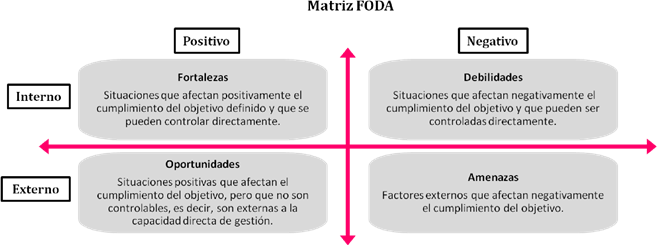 VIII.1.1. Matriz FODA del Diseño y la Operación del Programa Social2017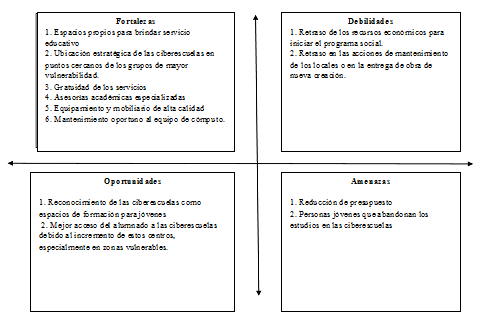 2018VIII.1.2. Matriz FODA de la Satisfacción y los Resultados del Programa Social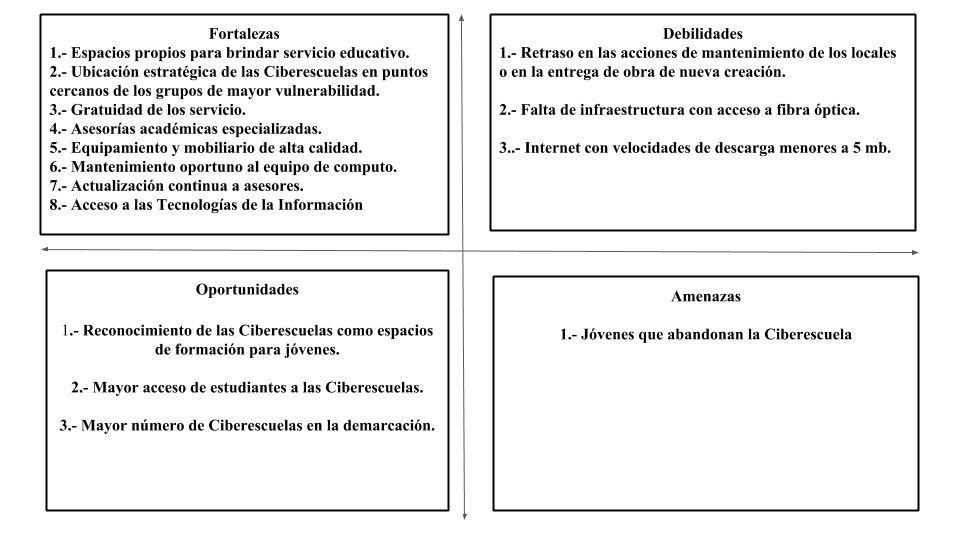 VIII.2. Estrategias de MejoraVIII.2.1. Seguimiento de las Estrategias de Mejora de las Evaluaciones Internas AnterioresVIII.2.2. Estrategias de Mejora derivadas de la Evaluación 2018El programa social Ciberescuelas Tlalpan 2018 en su objetivo central se mencionan las asesorías educativas y a distancia preferentemente jóvenes de 15 a 29 años de edad, cabe mencionar que el acceso a la educación a distancia y presencial en las Ciberescuelas se ve mermado en diversas situaciones tal es el caso de Internet con velocidades de descarga menores a los 3 mb, sin embargo cada uno de los estudiantes inscritos ve a la Ciberescuela como un espacio de formación  dónde se pueden crear mecanismos de comunicación entre pares, que paralelamente cumple con otros derechos económicos, sociales y culturales en virtud de que ofrece servicios educativos pero también contribuye con el mejoramiento de infraestructura social.  Aunado a esto se encuentran desafíos a mejorar como un seguimiento escolar preciso a cada estudiantes así como crear mecanismos para que los estudiantes no abandonen la Ciberescuela.VIII.3. Comentarios FinalesSe propone realizar la segunda etapa a la Evaluación de Operación y Satisfacción, y Levantamiento de Panel que no se realizó en 2017 en 2018.XI. REFERENCIAS DOCUMENTALES• EVALÚA CDMX, 2018, Lineamientos para la Evaluación Interna 2018 de los Programas Sociales de la Ciudad de México, Gaceta Oficial de la Ciudad de México.• Programa General de Desarrollo del Distrito Federal 2013-2018 publicado en la Gaceta Oficial del Distrito Federal  el 11 septiembre del 2013.•Programa de Desarrollo de la Delegación Tlalpan 2015 – 2018 publicado en la Gaceta Oficial de la Ciudad de México el 04 de agosto del 2016.• Lineamientos para la Evaluación Interna 2016 de los Programas Sociales del Distrito Federal Operados en el 2015 publicados en la Gaceta Oficial de la Ciudad de México el 18 de abril del 2016.• Lineamientos para la Evaluación Interna 2017 de los Programas Sociales del Distrito Federal Operados en el 2016 publicados en la Gaceta Oficial de la Ciudad de México el 10 de abril de 2017.•Reglas de Operación del Programa Social “CIBERESCUELAS TLALPAN 2017” publicadas en la Gaceta Oficial del Distrito Federal el 31 de enero de 2017.•Reglas de Operación del Programa Social “CIBERESCUELAS TLALPAN 2017” publicadas en la Gaceta Oficial del Distrito Federal el 31 de enero de 2017.•Reglas de Operación del Programa Social “ASESORÍAS EDUCATIVAS PRESENCIALES Y EN LÍNEA EN CIBERCENTROS DE APRENDIZAJE CON JÓVENES TLALPAN 2016”, publicadas en la Gaceta Oficial del Distrito Federal el 23 enero de 2016• Soporte documental de aplicación del recurso archivado en la J.U.D. Educación a Distancia.Aspecto del programa social201520162017Justificación en caso de cambios. Nombre del Programa SocialAsesorías educativas presenciales y en línea en Cibercentros de aprendizaje con jóvenes Tlalpan 2016Ciberescuelas Tlalpan 2017Integración de un nombre más corto manteniendo las metas y objetivos del programa social y acorde al uso de las Tecnologías de la Información y la Comunicación en el enfoque educativo. Problema central atendido por el Programa SocialRezago educativo en los niveles de primaria, secundaria y bachillerato en la población de Tlalpan y de manera particular de la población entre los 15 y 29 años de edad.Rezago educativo en los niveles de primaria, secundaria y bachillerato en la población de Tlalpan y de manera particular de la población entre los 15 y 29 años de edad.Objetivo GeneralCoadyuvar al ejercicio de los derechos educativos de las y los jóvenes en Tlalpan brindando asesoría educativa presencial y en línea hasta a 6,600 personas de entre 15 y 29 años de edad en un año, con la participación de hasta 126 docentes capacitados por el programa para el trabajo educativo con jóvenes.Coadyuvar en el ejercicio de los derechos educativos de las y los jóvenes de Tlalpan mediante asesorías educativas presenciales y en línea para contribuir en la reducción del rezago educativo en los niveles de primaria, secundaria y bachillerato, así como impartir talleres de capacitación artística, oficios, habilidades digitales y ajedrez, a una población estimada de hasta 7,000 personas, en ambas actividades, de las cuales al menos el 50% deben ser jóvenes de entre 15 y 29 años de edad, contando para la atención de dicha población con la participación de 147 figuras educativas (docentes, monitores comunitarios, talleristas y maestros jubilados).Apertura de más Ciberescuelas en la Delegación Tlalpan, integración de 21 figuras educativas más dando un total de 147, así como una meta de 7,000 estudiantes inscritos al año y una nueva figura educativa en el programa social los(as) maestros(as) jubilados(as).Objetivos Específicos• Contribuir a garantizar el ejercicio del derecho a la educación para las personas jóvenes de Tlalpan excluidos del sistema educativo. • Capacitar hasta a 126 docentes y monitores comunitarios para el trabajo educativo con jóvenes. • Apoyar hasta a 126 docentes y monitores comunitarios. • Dar mantenimiento mayor a los locales de los CyberTlalpan y acondicionar espacios en centros comunitarios para que estén en condiciones de albergar hasta a 22 Ciberescuelas. • Equipar con computadoras, proyectores y conectividad a internet hasta a 22 Ciberescuelas. • Atender con asesorías para la reducción del rezago educativo en primaria, secundaria y preparatoria hasta a 300 jóvenes entre 15 y 24 años de edad en promedio por Ciberescuela al año. • Atender con asesorías en talleres de capacitación artística, oficios y ajedrez a hasta a 660 jóvenes al año en las 22 Ciberescuelas.• Contribuir a garantizar el ejercicio del derecho a la educación para la población tlalpense, en particular para las personas jóvenes de la demarcación excluidas del sistema educativo. • Otorgar apoyo económico a 147 figuras educativas (docentes, monitores comunitarios, talleristas y maestros jubilados). 112 GACETA OFICIAL DE LA CIUDAD DE MÉXICO 9 de Febrero de 2017 •Atender con asesorías para la reducción del rezago educativo, en los niveles de primaria, secundaria y bachillerato hasta a 5200 personas, calculando un promedio de 200 personas por ciberescuela, 50% de las cuales, por lo menos, deben ser jóvenes entre 15 y 29 años de edad. •Atender con asesorías en talleres de capacitación artística, oficios, habilidades digitales y ajedrez hasta a 1,800 personas que acudan a las ciberescuelas de Tlalpan, de las cuales 50% por lo menos, deben ser jóvenes entre 15 y 29 años de edad. • Poner en operación 8 ciberescuelas para alcanzar la meta de 26 ciberescuelas operando en 2017.Apertura de más Ciberescuelas en la Delegación Tlalpan, integración de 21 figuras educativas más dando un total de 147, así como una meta de 7,000 estudiantes inscritos al año y una nueva figura educativa en el programa social los(as) maestros(as) jubilados(as)Población Objetivo del Programa SocialCoadyuvar al ejercicio de los derechos educativos de las y los jóvenes en Tlalpan brindando asesoría educativa presencial y en línea hasta a 6,600 personas de entre 15 y 29 años de edad en un año, con la participación de hasta 126 docentes capacitados por el programa para el trabajo educativo con jóvenes.Población estimada de hasta 7,000 personas, en ambas actividades, de las cuales al menos el 50% deben ser jóvenes de entre 15 y 29 años de edad, contando para la atención de dicha población con la participación de 147 figuras educativas (docentes, monitores comunitarios, talleristas y maestros jubilados).Apertura de más Ciberescuelas en la Delegación Tlalpan, integración de 21 figuras educativas más dando un total de 147, así como una meta de 7,000 estudiantes inscritos al año y una nueva figura educativa en el programa social los(as) maestros(as) jubilados(as)Bienes y/o servicios que otorgó el programa social, periodicidad de entrega y en qué cantidadAsesoría educativa a 6,600 jóvenes de la Delegación Tlalpan en 11 meses.
Apoyo a 126 docentes para la impartición de las asesorías en las Ciberescuelas.
Brindar asesorías en talleres de capacitación artística, oficios y ajedrez, entre otras, a 660 jóvenes en 11 meses.
Tener operando hasta 22 Ciberescuelas, distribuidas en las cinco zonas de la demarcación, por un período de 11 meses.Asesorías educativas a 7,000 jóvenes de la Delegación Tlalpan en 11 meses.
Apoyo a 147 figuras educativas para la impartición de las asesorías en las Ciberescuelas.
Brindar asesorías en talleres de capacitación artística, oficios y ajedrez, entre otras, a 1800 jóvenes en 11 meses.
Tener operando hasta 26 Ciberescuelas, distribuidas en las cinco zonas de la demarcación, por un período de 11 meses.Apertura de más Ciberescuelas en la Delegación Tlalpan, integración de 21 figuras educativas más dando un total de 147, así como una meta de 7,000 estudiantes inscritos al año y una nueva figura educativa en el programa social los(as) maestros(as) jubilados(as)Presupuesto del Programa Social$7, 774,500.00 (siete millones setecientos setenta y cuatro mil quinientos pesos 00/100 M. N.) $11,000,000.00 (once millones de pesos 00/100 M.N.).Apertura de más Ciberescuelas en la Delegación Tlalpan, integración de 21 figuras educativas más dando un total de 147, así como una meta de 7,000 estudiantes inscritos al año y una nueva figura educativa en el programa social los(as) maestros(as) jubilados(as)Cobertura Geográfica del Programa SocialLas cinco zonas de la Delegación Tlalpan:Las cinco zonas de la Delegación Tlalpan:Apertura de más Ciberescuelas en la Delegación Tlalpan, integración de 21 figuras educativas más dando un total de 147, así como una meta de 7,000 estudiantes inscritos al año y una nueva figura educativa en el programa social los(as) maestros(as) jubilados(as)Cobertura Geográfica del Programa Social1. Bosques1. BosquesApertura de más Ciberescuelas en la Delegación Tlalpan, integración de 21 figuras educativas más dando un total de 147, así como una meta de 7,000 estudiantes inscritos al año y una nueva figura educativa en el programa social los(as) maestros(as) jubilados(as)Cobertura Geográfica del Programa Social2. Belvedere2. BelvedereApertura de más Ciberescuelas en la Delegación Tlalpan, integración de 21 figuras educativas más dando un total de 147, así como una meta de 7,000 estudiantes inscritos al año y una nueva figura educativa en el programa social los(as) maestros(as) jubilados(as)Cobertura Geográfica del Programa Social3. Cultura Maya3. Cultura MayaApertura de más Ciberescuelas en la Delegación Tlalpan, integración de 21 figuras educativas más dando un total de 147, así como una meta de 7,000 estudiantes inscritos al año y una nueva figura educativa en el programa social los(as) maestros(as) jubilados(as)Cobertura Geográfica del Programa Social4. San Pedro Mártir4. San Pedro MártirApertura de más Ciberescuelas en la Delegación Tlalpan, integración de 21 figuras educativas más dando un total de 147, así como una meta de 7,000 estudiantes inscritos al año y una nueva figura educativa en el programa social los(as) maestros(as) jubilados(as)Cobertura Geográfica del Programa Social5. Parque Morelos5. Parque MorelosApertura de más Ciberescuelas en la Delegación Tlalpan, integración de 21 figuras educativas más dando un total de 147, así como una meta de 7,000 estudiantes inscritos al año y una nueva figura educativa en el programa social los(as) maestros(as) jubilados(as)Cobertura Geográfica del Programa Social6. Parres6. ParresApertura de más Ciberescuelas en la Delegación Tlalpan, integración de 21 figuras educativas más dando un total de 147, así como una meta de 7,000 estudiantes inscritos al año y una nueva figura educativa en el programa social los(as) maestros(as) jubilados(as)Cobertura Geográfica del Programa Social7. Biblioteca central7. Biblioteca CentralApertura de más Ciberescuelas en la Delegación Tlalpan, integración de 21 figuras educativas más dando un total de 147, así como una meta de 7,000 estudiantes inscritos al año y una nueva figura educativa en el programa social los(as) maestros(as) jubilados(as)Cobertura Geográfica del Programa Social8. Padierna8. PadiernaApertura de más Ciberescuelas en la Delegación Tlalpan, integración de 21 figuras educativas más dando un total de 147, así como una meta de 7,000 estudiantes inscritos al año y una nueva figura educativa en el programa social los(as) maestros(as) jubilados(as)Cobertura Geográfica del Programa Social9. Petlacalco9. PetlacalcoApertura de más Ciberescuelas en la Delegación Tlalpan, integración de 21 figuras educativas más dando un total de 147, así como una meta de 7,000 estudiantes inscritos al año y una nueva figura educativa en el programa social los(as) maestros(as) jubilados(as)Cobertura Geográfica del Programa Social10. Chichicaspatl10. ChichicaspatlApertura de más Ciberescuelas en la Delegación Tlalpan, integración de 21 figuras educativas más dando un total de 147, así como una meta de 7,000 estudiantes inscritos al año y una nueva figura educativa en el programa social los(as) maestros(as) jubilados(as)Cobertura Geográfica del Programa Social11. Digna Ochoa11. Digna OchoaApertura de más Ciberescuelas en la Delegación Tlalpan, integración de 21 figuras educativas más dando un total de 147, así como una meta de 7,000 estudiantes inscritos al año y una nueva figura educativa en el programa social los(as) maestros(as) jubilados(as)Cobertura Geográfica del Programa Social12. La Tortuga12. La TortugaApertura de más Ciberescuelas en la Delegación Tlalpan, integración de 21 figuras educativas más dando un total de 147, así como una meta de 7,000 estudiantes inscritos al año y una nueva figura educativa en el programa social los(as) maestros(as) jubilados(as)Cobertura Geográfica del Programa Social13. La Fama13. La FamaApertura de más Ciberescuelas en la Delegación Tlalpan, integración de 21 figuras educativas más dando un total de 147, así como una meta de 7,000 estudiantes inscritos al año y una nueva figura educativa en el programa social los(as) maestros(as) jubilados(as)Cobertura Geográfica del Programa Social14. Topilejo14. TopilejoApertura de más Ciberescuelas en la Delegación Tlalpan, integración de 21 figuras educativas más dando un total de 147, así como una meta de 7,000 estudiantes inscritos al año y una nueva figura educativa en el programa social los(as) maestros(as) jubilados(as)Cobertura Geográfica del Programa Social15. Hornos15. HornosApertura de más Ciberescuelas en la Delegación Tlalpan, integración de 21 figuras educativas más dando un total de 147, así como una meta de 7,000 estudiantes inscritos al año y una nueva figura educativa en el programa social los(as) maestros(as) jubilados(as)Cobertura Geográfica del Programa Social16. San Andrés Totoltepec16. San Andrés TotoltepecApertura de más Ciberescuelas en la Delegación Tlalpan, integración de 21 figuras educativas más dando un total de 147, así como una meta de 7,000 estudiantes inscritos al año y una nueva figura educativa en el programa social los(as) maestros(as) jubilados(as)Cobertura Geográfica del Programa Social17. Tlalcoligia17.Villa CoapaApertura de más Ciberescuelas en la Delegación Tlalpan, integración de 21 figuras educativas más dando un total de 147, así como una meta de 7,000 estudiantes inscritos al año y una nueva figura educativa en el programa social los(as) maestros(as) jubilados(as)Cobertura Geográfica del Programa Social18. Tlalmille18. TlalmilleApertura de más Ciberescuelas en la Delegación Tlalpan, integración de 21 figuras educativas más dando un total de 147, así como una meta de 7,000 estudiantes inscritos al año y una nueva figura educativa en el programa social los(as) maestros(as) jubilados(as)Cobertura Geográfica del Programa Social18. Tlalmille19. Ciber Ludoteca Juana de AsbajeApertura de más Ciberescuelas en la Delegación Tlalpan, integración de 21 figuras educativas más dando un total de 147, así como una meta de 7,000 estudiantes inscritos al año y una nueva figura educativa en el programa social los(as) maestros(as) jubilados(as)Cobertura Geográfica del Programa Social18. Tlalmille20. Santo Tomas Ajusco.Apertura de más Ciberescuelas en la Delegación Tlalpan, integración de 21 figuras educativas más dando un total de 147, así como una meta de 7,000 estudiantes inscritos al año y una nueva figura educativa en el programa social los(as) maestros(as) jubilados(as)Cobertura Geográfica del Programa Social18. Tlalmille21. Inclusiva ADEIApertura de más Ciberescuelas en la Delegación Tlalpan, integración de 21 figuras educativas más dando un total de 147, así como una meta de 7,000 estudiantes inscritos al año y una nueva figura educativa en el programa social los(as) maestros(as) jubilados(as)Cobertura Geográfica del Programa Social18. Tlalmille22. Pueblo QuietoApertura de más Ciberescuelas en la Delegación Tlalpan, integración de 21 figuras educativas más dando un total de 147, así como una meta de 7,000 estudiantes inscritos al año y una nueva figura educativa en el programa social los(as) maestros(as) jubilados(as)Aspecto del Programa SocialDescripciónAño de creaciónEl programa social de creó en 2016 con el nombre: “Asesorías educativas presenciales y en línea en Ciberecentros de aprendizaje con jóvenes Tlalpan 2016”Alineación con el Programa General de Desarrollo del Distrito Federal 2013-2018Área de oportunidad 3. EducaciónAlineación con el Programa General de Desarrollo del Distrito Federal 2013-2018Objetivo 1. Impulsar el mejoramiento de la calidad de la educación para que los estudiantes cuenten con los conocimientos científicos, competencias y habilidades que favorezcan el desarrollo pleno de sus capacidades y de los valores que demanda una sociedad democrática e igualitaria, entre los que destacan la laicidad y el enfoque de género y de derechos humanos.Alineación con Programas Sectoriales, Especiales, Institucionales o Delegacionales (según sea el caso)Programa de Desarrollo Delegacional 2015-2018Alineación con Programas Sectoriales, Especiales, Institucionales o Delegacionales (según sea el caso)4. Fortalecimiento y ampliación de derechos sociales para promover la equidad.Alineación con Programas Sectoriales, Especiales, Institucionales o Delegacionales (según sea el caso)4.3 Establecer un programa permanente de mejoramiento de escuelas de educación básica a partir del involucramiento de padres y madres de familiaModificaciones en el nombre, los objetivos, los bienes y/o servicios que otorga o no vigencia en 2018. A partir de 2017, el Programa Social tuvo cambios significativos, en primer lugar modificó su denominación de Asesorías Educativas Presenciales y en Línea en Cibercentros de Aprendizaje con jóvenes Tlalpan 2016 a “Ciberescuelas Tlalpan 2017”. También amplió el número de población que se pretende atender hasta 7,000 personas.Evaluación InternaPuestoSexoEdadFormación profesionalFuncionesExperiencia M&EExclusivo M&E (2)2017Dirección de EducaciónFemenino59 añosDoctorado en Ciencias Sociales. Planear y coordinar programas, proyectos y servicios educativos para la población en Tlalpan NoNo. Supervisa y coordina el Programa Social.2018J.U.D. de Educación a DistanciaMasculino33 añosLicenciatura en BiologíaPlanear y coordinar programas, proyectos y servicios educativos para la población en Tlalpan NoNo. Supervisa y coordina el Programa Social.Apartado de la EvaluaciónPeriodo de análisisEvaluación de Diseño y Construcción de la Línea Base.Julio – Diciembre 2017Evaluación de Operación, Satisfacción, y Levantamiento de PanelMarzo 2018Evaluación de ResultadosMayo- Junio 2018No.Leyes y normatividad1Ley de Desarrollo Social para el Distrito Federal2Reglamento de la Ley de Desarrollo Social para el Distrito Federal3Ley de Educación para el Distrito Federal4Reglamento de la Ley de Educación para el Distrito Federal5Programa General de Desarrollo del Distrito Federal 2013-2018, publicado en la Gaceta Oficial del Distrito Federal el 11 de septiembre de 20136Encuesta Intercensal 2015 (Instituto Nacional de Estadística y Geografía)7Programa de Desarrollo de la Delegación Tlalpan 2015-2018, publicado en la Gaceta Oficial de la Ciudad de México el 4 de agosto de 20168Manual Administrativo MA-05/230317-OPA-TLP/0110159Reglas de Operación del Programa de Desarrollo Social "Asesorías Educativas Presenciales y en Línea en Cibercentros de Aprendizaje con Jóvenes Tlalpan 2016”, Gaceta Oficial del Distrito Federal 29 de enero de 2016; modificaciones Gaceta Oficial de la Ciudad de México 24 de mayo de 201610Reglas de Operación del Programa Social de Desarrollo Social “Ciberescuelas Tlalpan 2017”, Gaceta Oficial del Distrito Federal 11Evaluación Interna, Gaceta Oficial de la Ciudad de México 30 de junio de 201712Lineamientos para la Evaluación Interna 2016 de los Programas Sociales de la Ciudad de México, Gaceta Oficial de la Ciudad de México 18 de abril de 201613Lineamientos para la Evaluación Interna 2017 de los Programas Sociales de la Ciudad de México. Gaceta Oficial de la Ciudad de México 5 de abril de 201714Lineamientos para la Evaluación Interna 2018 de los Programas Sociales de la Ciudad de México. Gaceta Oficial de la Ciudad de México 23 de abril de 2018Categorías de AnálisisReactivos de InstrumentoDatos Generales de las personas beneficiariasSexoDatos Generales de las personas beneficiariasEdadDatos Generales de las personas beneficiariasZona geográfica en la que resideDatos Generales de las personas beneficiariasTipo de persona beneficiaria: figura educativa, enlace, monitor/a o estudianteDatos de Incorporación al Programa¿Cómo se enteró del programa?Datos de Incorporación al Programa¿Qué tan fácil o difícil resultó ser beneficiaria/o del programa social?Datos de Incorporación al Programa¿Qué tipo de recomendaciones considera pertinentes para mejorar?Percepción del Desempeño del Programa¿Cómo valora el servicio educativo ofertado en la ciberescuela?Percepción del Desempeño del Programa¿Qué tipo de actividades podrían fortalecer el programa social?Percepción del Desempeño del Programa¿Cuál es su opinión sobre las asesorías académicas?Percepción del Desempeño del Programa¿Cuál es su opinión sobre los días y horarios en los que se realizan las actividades académicas?Percepción del Desempeño del Programa¿Se cumple el horario de las actividades?Percepción del Desempeño del Programa¿Cómo valora  la preparación de las figuras educativas?Percepción del Desempeño del Programa¿Qué opina sobre el equipamiento y mobiliario disponible para la operación del programa social?Percepción del Desempeño del Programa¿Cómo son las condiciones del espacio utilizado?Percepción del Desempeño del Programa¿Recomendaría a otra persona participar en este Programa?Percepción del Desempeño del Programa¿Cuál es su nivel de satisfacción con el Programa?Rango de edadSexoNúmero de beneficiariosDelegación19-30 añosFemenino19Tlalpan19-30 añosMasculino18Tlalpan31-65 añosFemenino46Tlalpan31-65 añosMasculino45Tlalpan65 y másFemenino8Tlalpan65 y másMasculino11TlalpanTotalTotal147Rango de edadSexoNúmero de beneficiariosDelegación6-14 añosFemenino542Tlalpan6-14 añosMasculino586Tlalpan15-29 añosFemenino1,513Tlalpan15-29 añosMasculino1,184Tlalpan30-59 añosFemenino1,149Tlalpan30-59 añosMasculino427TlalpanMás de 60Femenino114TlalpanMás de 60Masculino59TlalpanTotalTotal5,574Ley o ReglamentoArtículoApego del diseño del Programa Social (escribir la forma en que el programa se apega a la ley o reglamento)Ley de Desarrollo Social5"Con base en lo dispuesto por la Ley de Participación Ciudadana del Distrito Federal, la sociedad podrá participar activamente en el programa de desarrollo social.Ley de Desarrollo Social5Podrán participar en la modalidad de información, consulta y evaluación, ya sea de manera individual y/o colectiva a través de algún órgano de representación ciudadana.Ley de Desarrollo Social5La participación se hará efectiva en cualquier momento, a petición de la persona interesada; las propuestas realizadas, serán tomadas en cuenta por la Dirección General de Desarrollo Social, quien determinará la forma en la que han de aplicarse en la implementación del programa, siempre y cuando no contravengan lo dispuesto en las reglas de operación del programa de desarrollo social.".Ley de Desarrollo Social7"Se garantiza que todas las personas que cumplan con los requisitos y presenten la documentación completa a que hacen referencia las reglas de operación del programa, podrán solicitar el registro. Para la elaboración del padrón de personas beneficiarias, no se aplicarán favoritismos, ni discriminación; las condiciones serán claras, transparentes, equitativas y calendarizadas. Con los mecanismos implementados para la elaboración del padrón se fomenta la equidad social, de género, logrando igualdad en la diversidad."Ley de Desarrollo Social8"Los beneficiarios de este programa social, docentes, talleristas o monitores comunitarios, deberán cumplir los siguientes requisitos:Ley de Desarrollo Social8• Ser residente de la Delegación Tlalpan.Ley de Desarrollo Social8• Ser mayor de 18 años al 1 de febrero de 2017.Ley de Desarrollo Social8• Haber recibido formación para el trabajo educativo con jóvenes.Ley de Desarrollo Social8• Para docentes alfabetizadores, de primaria y de secundaria, contar por lo menos con el nivel de pasante en una licenciatura.Ley de Desarrollo Social8• Para docentes de bachillerato, contar por lo menos con una licenciatura o certificación equivalente en humanidades, ciencias sociales o ciencias experimentales.Ley de Desarrollo Social8• Para talleristas, demostrar dominio del oficio, saber, proceso o habilidad a enseñar, ya sea mediante demostración de clase ante grupo o bien mediante la presentación de documentación que certifique la experiencia y el dominio referido.Ley de Desarrollo Social8• Para monitores comunitarios, vivir en las cercanías de la ciberescuela donde aspire a prestar su servicio y presentar una propuesta de acciones para atender las necesidades educativas de las personas jóvenes de su comunidad.Ley de Desarrollo Social8• Demostrar dominio de los contenidos curriculares del nivel o modelo educativo en el que deseen brindar asesoría mediante clase abierta de 50 minutos de duración.Ley de Desarrollo Social8• Haber participado como estudiante o docente por lo menos en un curso en línea.Ley de Desarrollo Social8• No ser persona beneficiaria de otro apoyo económico de la misma naturaleza.Ley de Desarrollo Social8• No ser persona trabajadora de la Delegación Tlalpan, bajo régimen laboral alguno.Ley de Desarrollo Social8• Contar con disponibilidad de horario, yLey de Desarrollo Social8• Firmar la solicitud de registro y una Carta Compromiso con motivo de su solicitud, donde conste que la persona solicitante conoce el contenido y los alcances del programa".Ley de Desarrollo Social8Las reglas de operación no consideran requisitos para el alumnado de las CiberescuelasLey de Desarrollo Social36"Los datos personales de quienes soliciten incorporación al programa de desarrollo social, así como la demás información generada y administrada, se regirán por lo establecido en la Ley de Transparencia y Acceso a la Información Pública y la Ley de Protección de Datos Personales del Distrito Federal Reglas de Operación del programa social.”Ley de Desarrollo Social38“Este programa es de carácter público, no es patrocinado ni promovido por partido político alguno y sus recursos provienen de los impuestos que pagan todos los contribuyentes. Está prohibido el uso de este programa con fines políticos electorales, de lucro y otros distintos a los establecidos. Quien haga uso indebido de los recursos de este programa en el Distrito Federal, será sancionado de acuerdo con la ley aplicable y ante la autoridad competente”.Ley de Desarrollo Social39"Con base en lo dispuesto por la Ley de Participación Ciudadana del Distrito Federal, la sociedad podrá participar activamente en el programa de desarrollo social.Ley de Desarrollo Social39Podrán participar en la modalidad de información, consulta y evaluación, ya sea de manera individual y/o colectiva a través de algún órgano de representación ciudadana.Ley de Desarrollo Social39La participación se hará efectiva en cualquier momento, a petición de la persona interesada; las propuestas realizadas, serán tomadas en cuenta por la Dirección General de Desarrollo Social, quien determinará la forma en la que han de aplicarse en la implementación del programa, siempre y cuando no contravengan lo dispuesto en las reglas de operación del programa de desarrollo social."Ley de Desarrollo Social42"Tal como lo establece el artículo 42 de la Ley de Desarrollo Social para el Distrito Federal, la Evaluación Externa del programa social será realizada de manera exclusiva e independiente por el Consejo de Evaluación del Desarrollo Social del Distrito Federal, en caso de encontrarse considerado en su Programa Anual de Evaluaciones Externas.Ley de Desarrollo Social42La Evaluación Interna se realizará en apego a lo establecido en los Lineamientos para la Evaluación Interna de los Programas Sociales, emitidos por el Consejo de Evaluación del Desarrollo Social del Distrito Federal y que los resultados serán publicados y entregados a las instancias que establece el artículo 42 de la Ley de Desarrollo Social para el Distrito Federal, en un plazo no mayor a seis meses después de finalizado el ejercicio fiscal.Ley de Desarrollo Social42La Jefatura de Unidad Departamental de Educación a Distancia, en apego a lo establecido en los Lineamientos para la Evaluación Interna de los Programas Sociales, emitidos por el Consejo de Evaluación del Desarrollo Social del Distrito Federal, realizará la evaluación interna del programa, a que hace referencia el artículo 42 de la Ley de Desarrollo Social para el Distrito Federal."Ley de Presupuesto y Gasto Eficiente97"Para la elaboración del padrón de personas beneficiarias, no se aplicarán favoritismos, ni discriminación; las condiciones serán claras, transparentes, equitativas y calendarizadas. Con los mecanismos implementados para la elaboración del padrón se fomenta la equidad social, de género, logrando igualdad en la diversidad."Ley de Presupuesto y Gasto Eficiente102Fue aprobado en la 1ra Sesión Ordinaria 2016 celebrada el 25 de enero de 2016Ley de Educación para el Distrito Federal5º"Con el propósito de coadyuvar a garantizar y ampliar el derecho de las y los jóvenes de Tlalpan a la educación, se establecerán Cibercentros de aprendizaje, denominados “Ciberescuelas”, equipados para el desarrollo de sesiones presenciales y asesoría en línea, atendidos por docentes formados para el trabajo educativo con jóvenes en alfabetización, primaria, secundaria y bachillerato. Las Ciberescuelas funcionarán con el respaldo de los programas de educación a distancia y mecanismos de acreditación y certificación operados por instituciones públicas como el INEA, la UNAM, el Colegio de Bachilleres y otros."Principio de la LDSApego del diseño del Programa (describir la forma en que el programa contribuye a garantizar el principio)UniversalidadEl Programa Social sólo se instrumenta en la Delegación Tlalpan.IgualdadEl Programa Social contribuye con la igualdad de condiciones y oportunidades en el sentido de ofrecer alternativas educativas a jóvenes que por diversas razones no pueden acceder a ofertas educativas formales presenciales.Equidad de GéneroLa más importante ha sido una acción afirmativa dirigida a mujeres cuyo propósito ha sido alentar a las mujeres con hijos e hijas a continuar con sus estudios y para ello, se han instalado computadoras para niños y niñas, espacios de talleres, apoyo para tareas y juegos organizados a fin de que mientras las mujeres estudian, sus hijos/as puedan pasar un rato agradable.Equidad SocialEn las Ciberescuelas se realizan diversas actividades de reflexión, análisis y empoderamiento con una gran cantidad de actividades con enfoque de género y transversalidad en materia de DDHH, tales como talleres, cine debates, conferencias, presentaciones de libros, etc., que posibilitan prevenir formas de discriminación, violencia y potenciar la igualdad y la cohesión social.Justicia DistributivaTodas las Ciberescuelas tienen una ubicación estratégica en zonas depauperadas, a fin de brindar servicios educativos a poblaciones vulnerables y excluidas.DiversidadComo se mencionó anteriormente en las Ciberescuelas se realizan diversas actividades de reflexión, análisis y empoderamiento con una gran cantidad de actividades con enfoque de género y transversalidad en materia de DDHH.IntegralidadEl programa forma parte de la Dirección General de Desarrollo Social por lo que mantiene una articulación continua con las áreas de salud, deportes y atención integral a mujeres, niñas y niños, adultas/os mayores y poblaciones vulnerables diversas.IntegralidadAdemás la ubicación geográfica de las Ciberescuelas permite que todos los programas delegacionales se difundan en estas instalaciones.TerritorialidadEl programa social a través de las Ciberescuelas promueve de manera permanente la participación comunitaria a través de diversas actividades que fortalecen la cohesión social, por tanto se trabaja con toda la comunidad, no solo con el alumnado.TerritorialidadEl programa considera fundamentales los contextos culturales por lo que promueve actividades para fortalecer la identidad cultural.ExigibilidadLa Reglas de Operación 2016, establecen: "coadyuvar a garantizar y ampliar el derecho de las y los jóvenes de Tlalpan a la educación", en consecuencia se establecen las bases normativas para la exigibilidad del derecho a la educación.ParticipaciónLa Reglas de Operación 2016, establecen:ParticipaciónCon base en lo dispuesto por la Ley de Participación Ciudadana del Distrito Federal, la sociedad podrá participar activamente en el programa de desarrollo social.ParticipaciónPodrán participar en la modalidad de información, consulta y evaluación, ya sea de manera individual y/o colectiva a través de algún órgano de representación ciudadana.ParticipaciónLa participación se hará efectiva en cualquier momento, a petición de la persona interesada; las propuestas realizadas, serán tomadas en cuenta por la Dirección General de Desarrollo Social, quien determinará la forma en la que han de aplicarse en la implementación del programa, siempre y cuando no contravengan lo dispuesto en las reglas de operación del programa de desarrollo social." (ROP 2016)TransparenciaEl programa social difunde sus acciones a través de la página WEB de la Delegación y en redes sociales. El programa también difunde sus padrones de beneficiarios y sus reglas de operación.EfectividadLa ejecución del Programa Social permite generar un impacto social relevante ya que posibilita contribuir de manera efectiva y eficaz con el cumplimiento del derecho a la educación. El programa además cuenta con un sistema de medición que permite conocer el número de personas atendidas y analizar su avance académico.Protección de Datos PersonalesLa Dirección de Educación tiene un área específica, con una persona responsable, donde se archivan los expedientes de las personas beneficiarias.ApartadoNivel de CumplimientoNivel de CumplimientoJustificación20162017IntroducciónSatisfactorioSatisfactorioEstá definidaI. Dependencia o Entidad Responsable del ProgramaSatisfactorioSatisfactorioSe describen las áreas responsables del programaII. Objetivos y AlcancesSatisfactorioSatisfactorioSe encuentran definidos los objetivos específicos y el generalIII. Metas FísicasSatisfactorioSatisfactorioSe encuentran señaladas las metas de acuerdo a los resultados esperados de acuerdo con la planeaciónIV. Programación PresupuestalSatisfactorioSatisfactorioSe indica el presupuesto y su forma de ejercicio.V. Requisitos y Procedimientos de AccesoSatisfactorioSatisfactorioSe indica claramente los requisitos y procedimientos de acceso a cumplir por los beneficiarios del programaVI. Procedimientos de InstrumentaciónSatisfactorioSatisfactorioSe indican las actividades que se deben realizar para los procesos de operación , supervisión y controlVII. Procedimiento de Queja o InconformidadSatisfactorioSatisfactorioIndica el proceso que debe realizarse el cado de queja o inconformidadVIII. Mecanismos de ExigibilidadSatisfactorioSatisfactorioSeñala el proceso que deberá seguirse.IX. Mecanismos de Evaluación de IndicadoresParcialSatisfactorioAunque se diseñó la matriz de indicadores no se establecieron las fórmulasX. Formas de Participación SocialSatisfactorioSatisfactorioSe definió la forma de participaciónXI. Articulación con Otros Programas SocialesSatisfactorioSatisfactorioSe incluyó el apartado específico para la articulación con otros programas estratégicos.Derecho Social (incluyendo referente normativo)Descripción de la Contribución del Programa Social al derecho socialEspecificar si fue incorporado en las ROP 2016 y 2017Derecho a la educación a través del cumplimiento a:“Coadyuvar al ejercicio de los derechos educativos de las y los jóvenes en Tlalpan brindando asesoría educativa presencial y en línea …”Sí. Contenido en las Reglas de Operación del Programa Asesorías Educativas Presenciales y en Línea en Cibercentros de Aprendizaje con Jóvenes Tlalpan 2016”.Constitución Política de los Estados Unidos Mexicanos“Coadyuvar al ejercicio de los derechos educativos de las y los jóvenes en Tlalpan brindando asesoría educativa presencial y en línea …”Sí. Contenido en las Reglas de Operación del Programa Asesorías Educativas Presenciales y en Línea en Cibercentros de Aprendizaje con Jóvenes Tlalpan 2016”.Estatuto de gobierno de Distrito Federal“Coadyuvar al ejercicio de los derechos educativos de las y los jóvenes en Tlalpan brindando asesoría educativa presencial y en línea …”Sí. Contenido en las Reglas de Operación del Programa Asesorías Educativas Presenciales y en Línea en Cibercentros de Aprendizaje con Jóvenes Tlalpan 2016”.Ley de Desarrollo Social para el Distrito Federal“Coadyuvar al ejercicio de los derechos educativos de las y los jóvenes en Tlalpan brindando asesoría educativa presencial y en línea …”Sí. Contenido en las Reglas de Operación del Programa Asesorías Educativas Presenciales y en Línea en Cibercentros de Aprendizaje con Jóvenes Tlalpan 2016”.Programa (General, Delegacional, Sectorial y/o Institucional)Alineación (Eje, Área de oportunidad, Objetivo, Meta y/o Línea de acción)Justificación (descripción de los elementos que justifican esta alineación)Especificar si fue incorporado en las Reglas de Operación 2016, 2017Programa General de Desarrollo del Distrito Federal 2013-2018Área de oportunidad 3. EducaciónEl programa social contribuye a garantizar el ejercicio del derecho a la educación para las personas jóvenes de Tlalpan excluidos del sistema educativo.Sí. Reglas de operación Programa General de Desarrollo del Distrito Federal 2013-2018Objetivo 1. Impulsar el mejoramiento de la calidad de la educación para que los estudiantes cuenten con los conocimientos científicos, competencias y habilidades que favorezcan el desarrollo pleno de sus capacidades y de los valores que demanda una sociedad democrática e igualitaria, entre los que destacan la laicidad y el enfoque de género y de derechos humanos.El programa social contribuye a garantizar el ejercicio del derecho a la educación para las personas jóvenes de Tlalpan excluidos del sistema educativo.Sí. Reglas de operación Programa General de Desarrollo del Distrito Federal 2013-2018Meta 1. Contribuir a elevar con efectividad y eficiencia los resultados de aprendizaje significativo de las escuelas e instituciones educativas de la Ciudad de México, en el marco de las facultades y ámbitos de competencia del gobierno de la Ciudad.El programa social contribuye a garantizar el ejercicio del derecho a la educación para las personas jóvenes de Tlalpan excluidos del sistema educativo.Sí. Reglas de operación Programa General de Desarrollo del Distrito Federal 2013-2018Líneas de acción. Generar mecanismos e instrumentos pedagógicos innovadores para impulsar y reforzar la lecto-escritura, así como la lógica y el cálculo matemáticosEl programa social contribuye a garantizar el ejercicio del derecho a la educación para las personas jóvenes de Tlalpan excluidos del sistema educativo.Sí. Reglas de operación Programa de Desarrollo de la Delegación Tlalpan  2015-2018VII. Principales ejes del Programa de Desarrollo DelegacionalEl programa social contribuye a garantizar el ejercicio del derecho a la educación para las personas jóvenes de Tlalpan excluidos del sistema educativo.Sí. Reglas de operaciónPrograma de Desarrollo de la Delegación Tlalpan  2015-20186. Ampliación oportunidades de educación, cultura, deporte y empleo para los jóvenes.El programa social contribuye a garantizar el ejercicio del derecho a la educación para las personas jóvenes de Tlalpan excluidos del sistema educativo.Sí. Reglas de operaciónPrograma de Desarrollo de la Delegación Tlalpan  2015-20186.1 Brindar a los jóvenes primaria, secundaria y preparatoria abierta y gratuita con tutores y acceso a internet en al menos 20 Ciberescuelas en la demarcaciónEl programa social contribuye a garantizar el ejercicio del derecho a la educación para las personas jóvenes de Tlalpan excluidos del sistema educativo.Sí. Reglas de operaciónAspecto20162017AspectoDescripción y datos estadísticosDescripción y datos estadísticosProblema social identificadoAlto número de personas jóvenes de entre 15 y 24 años, habitantes de la delegación Tlalpan sin acceso a la educación.Alto número de personas jóvenes de entre 15 y 24 años, habitantes de la delegación Tlalpan sin acceso a la educación.Problema social identificadoRegistros de seguimiento educativo de la Delegación Tlalpan, hasta el 2011 indicaron que 50 jóvenes de cada 100 en la Ciudad de México y 60 de cada 100 en Tlalpan, que egresan de la escuela primaria, abandonan las aulas ya sea en la secundaria o en el bachillerato.Registros de seguimiento educativo de la Delegación Tlalpan, hasta el 2011 indicaron que 50 jóvenes de cada 100 en la Ciudad de México y 60 de cada 100 en Tlalpan, que egresan de la escuela primaria, abandonan las aulas ya sea en la secundaria o en el bachillerato.Problema social identificadoEl Censo de Población y Vivienda 2010 realizado por el INEGI establece que en Tlalpan había 112,200 jóvenes entre 15 y 24 años de edad, representando el 17% de la población total de la delegación que en 2010 era de 650,567 habitantes.El Censo de Población y Vivienda 2010 realizado por el INEGI establece que en Tlalpan había 112,200 jóvenes entre 15 y 24 años de edad, representando el 17% de la población total de la delegación que en 2010 era de 650,567 habitantes.Problema social identificadoDel total de jóvenes entre 15 y 24 años de edad, 45,662 (41%), no tenían educación media superior, y habían abandonado la escuela primaria o secundaria, e incluso carecían completamente de escolarización (INEGI, 2010).Del total de jóvenes entre 15 y 24 años de edad, 45,662 (41%), no tenían educación media superior, y habían abandonado la escuela primaria o secundaria, e incluso carecían completamente de escolarización (INEGI, 2010).Población que padece el problemaPersonas jóvenes de entre 15 y 24 años, habitantes de la delegación Tlalpan sin acceso a la educación.Personas jóvenes de entre 15 y 24 años, habitantes de la delegación Tlalpan sin acceso a la educación.Ubicación geográfica del problemaDelegación TlalpanFuenteIndicadorResultados (de ser posible de los últimos tres levantamientos)Delegación Tlalpan (2016). Registros de seguimiento educativo.% de personas jóvenes de entre 15 y 24 años de edad que abandonan la escuelaNo existe desagregaciónINEGI. Censo de Población y Vivienda 2010% de personas jóvenes de entre 15 y 24 años de edad que abandonan la escuelaNo disponibleElementos de las Reglas de OperaciónValoración2016Valoración2017JustificaciónDescripción del problema social atendido por el Programa SocialSatisfactorioSatisfactorioEn el apartado C) Diagnóstico de las ROP (2016 y 2017) se describe de manera precisa la problemática educativa que se presenta en la Delegación Tlalpan ofreciendo datos los datos estadísticos disponibles.Datos Estadísticos del problema social atendidoSatisfactorioSatisfactorioComo se señaló en el apartado anterior, las ROP 2016 y 2017, cuentan con el apartado C) Diagnóstico en el que se brindan datos estadísticos relevantes del INEGI (Censo de 2010), proyecciones 2015 realizadas por el CONAPO y registros estadísticos propios de la Delegación Tlalpan en la Dirección de Educación.Identificación de la población que padece la problemáticaSatisfactorioSatisfactorioEn el mismo apartado C) Diagnóstico (ROP, 2016 y 2017) se establece con precisión la población que padece el problema, precisando con mucha precisión la "población potencial, población objetivo población beneficiaria.Ubicación geográfica del problemaParcialParcialEn las ROP, 2016 y 2017, únicamente se establece la ubicación del problema en la Delegación Tlalpan.Descripción de las causas del problemaSatisfactorioSatisfactorioEn el apartado II.3. Alcances, se establecen algunas causas del problema "... una vez que las personas jóvenes abandonan las aulas, no hay alternativas gubernamentales suficientemente efectivas para garantizar el ejercicio de su derecho a la educación. El INEA, que es una instancia gubernamental de amplia experiencia en el combate al rezago educativo en el nivel de educación básica de la población mayor de 15 años, desafortunadamente carece de un cuerpo docente permanente por lo que su operación descansa en la figura del asesor voluntario. Por otra parte, la oferta de instituciones educativas públicas de bachillerato abierto y en línea, además de ser insuficiente para el tamaño de la demanda, carece de acompañamiento docente presencial por lo que adolece de altos niveles de deserción...”Descripción de los efectos del problemaParcialParcialNo se precisan las consecuencias de manera específica.Línea baseParcialParcialSe incluyó información generalLey o ReglamentoArtículoApego del diseño del Programa Social (escribir la forma en que el programa se apega a la ley o reglamento)Ley de Desarrollo Social5"Con base en lo dispuesto por la Ley de Participación Ciudadana del Distrito Federal, la sociedad podrá participar activamente en el programa de desarrollo social.Ley de Desarrollo Social5Podrán participar en la modalidad de información, consulta y evaluación, ya sea de manera individual y/o colectiva a través de algún órgano de representación ciudadana.Ley de Desarrollo Social5La participación se hará efectiva en cualquier momento, a petición de la persona interesada; las propuestas realizadas, serán tomadas en cuenta por la Dirección General de Desarrollo Social, quien determinará la forma en la que han de aplicarse en la implementación del programa, siempre y cuando no contravengan lo dispuesto en las reglas de operación del programa de desarrollo social." (ROP 2016).Ley de Desarrollo Social7"Se garantiza que todas las personas que cumplan con los requisitos y presenten la documentación completa a que hacen referencia las reglas de operación del programa, podrán solicitar el registro. Para la elaboración del padrón de personas beneficiarias, no se aplicarán favoritismos, ni discriminación; las condiciones serán claras, transparentes, equitativas y calendarizadas. Con los mecanismos implementados para la elaboración del padrón se fomenta la equidad social, de género, logrando igualdad en la diversidad." (ROP 2016)Ley de Desarrollo Social8"Los beneficiarios de este programa social, docentes, talleristas o monitores comunitarios, deberán cumplir los siguientes requisitos:Ley de Desarrollo Social8• Ser residente de la Delegación Tlalpan.Ley de Desarrollo Social8• Ser mayor de 18 años al 1 de febrero de 2016.Ley de Desarrollo Social8• Haber recibido formación para el trabajo educativo con jóvenes.Ley de Desarrollo Social8• Para docentes alfabetizadores, de primaria y de secundaria, contar por lo menos con el nivel de pasante en una licenciatura.Ley de Desarrollo Social8• Para docentes de bachillerato, contar por lo menos con una licenciatura o certificación equivalente en humanidades, ciencias sociales o ciencias experimentales.Ley de Desarrollo Social8• Para talleristas, demostrar dominio del oficio, saber, proceso o habilidad a enseñar, ya sea mediante demostración de clase ante grupo o bien mediante la presentación de documentación que certifique la experiencia y el dominio referido.Ley de Desarrollo Social8• Para monitores comunitarios, vivir en las cercanías de la ciberescuela donde aspire a prestar su servicio y presentar una propuesta de acciones para atender las necesidades educativas de las personas jóvenes de su comunidad.Ley de Desarrollo Social8• Demostrar dominio de los contenidos curriculares del nivel o modelo educativo en el que deseen brindar asesoría mediante clase abierta de 50 minutos de duración.Ley de Desarrollo Social8• Haber participado como estudiante o docente por lo menos en un curso en línea.Ley de Desarrollo Social8• No ser persona beneficiaria de otro apoyo económico de la misma naturaleza.Ley de Desarrollo Social8• No ser persona trabajadora de la Delegación Tlalpan, bajo régimen laboral alguno.Ley de Desarrollo Social8• Contar con disponibilidad de horario, yLey de Desarrollo Social8• Firmar la solicitud de registro y una Carta Compromiso con motivo de su solicitud, donde conste que la persona solicitante conoce el contenido y los alcances del programa". (ROP 2016)Ley de Desarrollo Social8Las reglas de operación no consideran requisitos para el alumnado de las CiberescuelasLey de Desarrollo Social36"Los datos personales de quienes soliciten incorporación al programa de desarrollo social, así como la demás información generada y administrada, se regirán por lo establecido en la Ley de Transparencia y Acceso a la Información Pública y la Ley de Protección de Datos Personales del Distrito Federal Reglas de Operación del programa social.” (ROP 2016)Ley de Desarrollo Social38“Este programa es de carácter público, no es patrocinado ni promovido por partido político alguno y sus recursos provienen de los impuestos que pagan todos los contribuyentes. Está prohibido el uso de este programa con fines políticos electorales, de lucro y otros distintos a los establecidos. Quien haga uso indebido de los recursos de este programa en el Distrito Federal, será sancionado de acuerdo con la ley aplicable y ante la autoridad competente”. (ROP 2016)Ley de Desarrollo Social39"Con base en lo dispuesto por la Ley de Participación Ciudadana del Distrito Federal, la sociedad podrá participar activamente en el programa de desarrollo social.Ley de Desarrollo Social39Podrán participar en la modalidad de información, consulta y evaluación, ya sea de manera individual y/o colectiva a través de algún órgano de representación ciudadana.Ley de Desarrollo Social39La participación se hará efectiva en cualquier momento, a petición de la persona interesada; las propuestas realizadas, serán tomadas en cuenta por la Dirección General de Desarrollo Social, quien determinará la forma en la que han de aplicarse en la implementación del programa, siempre y cuando no contravengan lo dispuesto en las reglas de operación del programa de desarrollo social." (ROP 2016)Ley de Desarrollo Social42"Tal como lo establece el artículo 42 de la Ley de Desarrollo Social para el Distrito Federal, la Evaluación Externa del programa social será realizada de manera exclusiva e independiente por el Consejo de Evaluación del Desarrollo Social del Distrito Federal, en caso de encontrarse considerado en su Programa Anual de Evaluaciones Externas.Ley de Desarrollo Social42La Evaluación Interna se realizará en apego a lo establecido en los Lineamientos para la Evaluación Interna de los Programas Sociales, emitidos por el Consejo de Evaluación del Desarrollo Social del Distrito Federal y que los resultados serán publicados y entregados a las instancias que establece el artículo 42 de la Ley de Desarrollo Social para el Distrito Federal, en un plazo no mayor a seis meses después de finalizado el ejercicio fiscal.Ley de Desarrollo Social42La Jefatura de Unidad Departamental de Educación a Distancia, en apego a lo establecido en los Lineamientos para la Evaluación Interna de los Programas Sociales, emitidos por el Consejo de Evaluación del Desarrollo Social del Distrito Federal, realizará la evaluación interna del programa, a que hace referencia el artículo 42 de la Ley de Desarrollo Social para el Distrito Federal." (ROP 2016)Ley de Presupuesto y Gasto Eficiente97"Para la elaboración del padrón de personas beneficiarias, no se aplicarán favoritismos, ni discriminación; las condiciones serán claras, transparentes, equitativas y calendarizadas. Con los mecanismos implementados para la elaboración del padrón se fomenta la equidad social, de género, logrando igualdad en la diversidad." (ROP 2016)Ley de Presupuesto y Gasto Eficiente102Fue aprobado en la 1ra Sesión Ordinaria 2016 celebrada el 25 de enero de 2016Ley de Educación para el Distrito Federal5º"Con el propósito de coadyuvar a garantizar y ampliar el derecho de las y los jóvenes de Tlalpan a la educación, se establecerán Cibercentros de aprendizaje, denominados “Ciberescuelas”, equipados para el desarrollo de sesiones presenciales y asesoría en línea, atendidos por docentes formados para el trabajo educativo con jóvenes en alfabetización, primaria, secundaria y bachillerato. Las Ciberescuelas funcionarán con el respaldo de los programas de educación a distancia y mecanismos de acreditación y certificación operados por instituciones públicas como el INEA, la UNAM, el Colegio de Bachilleres y otros." (ROP 2016)Principio de la LDSApego del diseño del Programa (describir la forma en que el programa contribuye a garantizar el principio)UniversalidadEl Programa Social sólo se instrumenta en la Delegación Tlalpan.IgualdadEl Programa Social contribuye con la igualdad de condiciones y oportunidades en el sentido de ofrecer alternativas educativas a jóvenes que por diversas razones no pueden acceder a ofertas educativas formales presenciales.Equidad de GéneroLa más importante ha sido una acción afirmativa dirigida a mujeres cuyo propósito ha sido alentar a las mujeres con hijos e hijas a continuar con sus estudios y para ello, se han instalado computadoras para niños y niñas, espacios de talleres, apoyo para tareas y juegos organizados a fin de que mientras las mujeres estudian, sus hijos/as puedan pasar un rato agradable.Equidad SocialEn las Ciberescuelas se realizan diversas actividades de reflexión, análisis y empoderamiento con una gran cantidad de actividades con enfoque de género y transversalidad en materia de DDHH, tales como talleres, cine debates, conferencias, presentaciones de libros, etc., que posibilitan prevenir formas de discriminación, violencia y potenciar la igualdad y la cohesión social.Justicia DistributivaTodas las Ciberescuelas tienen una ubicación estratégica en zonas depauperadas, a fin de brindar servicios educativos a poblaciones vulnerables y excluidas.DiversidadComo se mencionó anteriormente en las Ciberescuelas se realizan diversas actividades de reflexión, análisis y empoderamiento con una gran cantidad de actividades con enfoque de género y transversalidad en materia de DDHH.IntegralidadEl programa forma parte de la Dirección General de Desarrollo Social por lo que mantiene una articulación continua con las áreas de salud, deportes y atención integral a mujeres, niñas y niños, adultas/os mayores y poblaciones vulnerables diversas.IntegralidadAdemás la ubicación geográfica de las Ciberescuelas permite que todos los programas delegacionales se difundan en estas instalaciones.TerritorialidadEl programa social a través de las Ciberecuelas promueve de manera permanente la participación comunitaria a través de diversas actividades que fortalecen la cohesión social, por tanto se trabaja con toda la comunidad, no solo con el alumnado.TerritorialidadEl programa considera fundamentales los contextos culturales por lo que promueve actividades para fortalecer la identidad cultural.ExigibilidadLa Reglas de Operación 2016, establecen: "coadyuvar a garantizar y ampliar el derecho de las y los jóvenes de Tlalpan a la educación", en consecuencia se establecen las bases normativas para la exigibilidad del derecho a la educación.ParticipaciónLa Reglas de Operación 2016, establecen:ParticipaciónCon base en lo dispuesto por la Ley de Participación Ciudadana del Distrito Federal, la sociedad podrá participar activamente en el programa de desarrollo social.ParticipaciónPodrán participar en la modalidad de información, consulta y evaluación, ya sea de manera individual y/o colectiva a través de algún órgano de representación ciudadana.ParticipaciónLa participación se hará efectiva en cualquier momento, a petición de la persona interesada; las propuestas realizadas, serán tomadas en cuenta por la Dirección General de Desarrollo Social, quien determinará la forma en la que han de aplicarse en la implementación del programa, siempre y cuando no contravengan lo dispuesto en las reglas de operación del programa de desarrollo social." (ROP 2016)TransparenciaEl programa social difunde sus acciones a través de la página WEB de la Delegación y en redes sociales. El programa también difunde sus padrones de beneficiarios y sus reglas de operación.EfectividadLa ejecución del Programa Social permite generar un impacto social relevante ya que posibilita contribuir de manera efectiva y eficaz con el cumplimiento del derecho a la educación. El programa además cuenta con un sistema de medición que permite conocer el número de personas atendidas y analizar su avance académico.Protección de Datos PersonalesLa Dirección de Educación tiene un área específica, con una persona responsable, donde se archivan los expedientes de las personas beneficiarias.ApartadoNivel de CumplimientoJustificaciónIntroducciónSatisfactorioEstá definidaI. Dependencia o Entidad Responsable del ProgramaSatisfactorioSe describen las áreas responsables del programaII. Objetivos y AlcancesSatisfactorioSe encuentran definidos los objetivos específicos y el generalIII. Metas FísicasSatisfactorioSe encuentran señaladas las metas de acuerdo a los resultados esperados de acuerdo con la planeaciónIV. Programación PresupuestalSatisfactorioSe indica el presupuesto y su forma de ejercicio.V. Requisitos y Procedimientos de AccesoSatisfactorioSe indica claramente los requisitos y procedimientos de acceso a cumplir por los beneficiarios del programaVI. Procedimientos de InstrumentaciónSatisfactorioSe indican las actividades que se deben realizar para los procesos de operación , supervisión y controlVII. Procedimiento de Queja o InconformidadSatisfactorioIndica el proceso que debe realizarse el cado de queja o inconformidadVIII. Mecanismos de ExigibilidadSatisfactorioSeñala el proceso que deberá seguirse.IX. Mecanismos de Evaluación de IndicadoresParcialAunque se diseñó la matriz de indicadores no se establecieron las fórmulasX. Formas de Participación SocialSatisfactorioSe definió la forma de participaciónXI. Articulación con Otros Programas SocialesSatisfactorioSe incluyó el apartado específico para la articulación con otros programas estratégicos.Derecho Social (incluyendo referente normativo)Descripción de la Contribución del Programa Social al derecho socialEspecificar si fue incorporado en las ROP 2016Derecho a la educación a través del cumplimiento a:“Coadyuvar al ejercicio de los derechos educativos de las y los jóvenes en Tlalpan brindando asesoría educativa presencial y en línea …”Sí. Contenido en las Reglas de Operación del Programa Asesorías Educativas Presenciales y en Línea en Cibercentros de Aprendizaje con Jóvenes Tlalpan 2016”.Constitución Política de los Estados Unidos Mexicanos“Coadyuvar al ejercicio de los derechos educativos de las y los jóvenes en Tlalpan brindando asesoría educativa presencial y en línea …”Sí. Contenido en las Reglas de Operación del Programa Asesorías Educativas Presenciales y en Línea en Cibercentros de Aprendizaje con Jóvenes Tlalpan 2016”.Estatuto de gobierno de Distrito Federal“Coadyuvar al ejercicio de los derechos educativos de las y los jóvenes en Tlalpan brindando asesoría educativa presencial y en línea …”Sí. Contenido en las Reglas de Operación del Programa Asesorías Educativas Presenciales y en Línea en Cibercentros de Aprendizaje con Jóvenes Tlalpan 2016”.Ley de Desarrollo Social para el Distrito Federal“Coadyuvar al ejercicio de los derechos educativos de las y los jóvenes en Tlalpan brindando asesoría educativa presencial y en línea …”Sí. Contenido en las Reglas de Operación del Programa Asesorías Educativas Presenciales y en Línea en Cibercentros de Aprendizaje con Jóvenes Tlalpan 2016”.Programa (General, Delegacional, Sectorial y/o Institucional)Alineación (Eje, Área de oportunidad, Objetivo, Meta y/o Línea de acción)Justificación (descripción de los elementos que justifican esta alineación)Especificar si fue incorporado en las Reglas de OperaciónPrograma General de Desarrollo del Distrito Federal 2013-2018Área de oportunidad 3. EducaciónEl programa social contribuye a garantizar el ejercicio del derecho a la educación para las personas jóvenes de Tlalpan excluidos del sistema educativo.Sí. Reglas de operación 2016Programa General de Desarrollo del Distrito Federal 2013-2018Objetivo 1. Impulsar el mejoramiento de la calidad de la educación para que los estudiantes cuenten con los conocimientos científicos, competencias y habilidades que favorezcan el desarrollo pleno de sus capacidades y de los valores que demanda una sociedad democrática e igualitaria, entre los que destacan la laicidad y el enfoque de género y de derechos humanos.El programa social contribuye a garantizar el ejercicio del derecho a la educación para las personas jóvenes de Tlalpan excluidos del sistema educativo.Sí. Reglas de operación 2016Programa General de Desarrollo del Distrito Federal 2013-2018Meta 1. Contribuir a elevar con efectividad y eficiencia los resultados de aprendizaje significativo de las escuelas e instituciones educativas de la Ciudad de México, en el marco de las facultades y ámbitos de competencia del gobierno de la Ciudad.El programa social contribuye a garantizar el ejercicio del derecho a la educación para las personas jóvenes de Tlalpan excluidos del sistema educativo.Sí. Reglas de operación 2016Programa General de Desarrollo del Distrito Federal 2013-2018Líneas de acción. Generar mecanismos e instrumentos pedagógicos innovadores para impulsar y reforzar la lecto-escritura, así como la lógica y el cálculo matemáticosEl programa social contribuye a garantizar el ejercicio del derecho a la educación para las personas jóvenes de Tlalpan excluidos del sistema educativo.Sí. Reglas de operación 2016Programa de Desarrollo de la Delegación Tlalpan  2015-2018VII. Principales ejes del Programa de Desarrollo DelegacionalEl programa social contribuye a garantizar el ejercicio del derecho a la educación para las personas jóvenes de Tlalpan excluidos del sistema educativo.Sí. Reglas de operación 2016Programa de Desarrollo de la Delegación Tlalpan  2015-20186. Ampliación oportunidades de educación, cultura, deporte y empleo para los jóvenes.El programa social contribuye a garantizar el ejercicio del derecho a la educación para las personas jóvenes de Tlalpan excluidos del sistema educativo.Sí. Reglas de operación 2016Programa de Desarrollo de la Delegación Tlalpan  2015-20186.1 Brindar a los jóvenes primaria, secundaria y preparatoria abierta y gratuita con tutores y acceso a internet en al menos 20 Ciberescuelas en la demarcaciónEl programa social contribuye a garantizar el ejercicio del derecho a la educación para las personas jóvenes de Tlalpan excluidos del sistema educativo.Sí. Reglas de operación 2016AspectoDescripción y datos estadísticosProblema social identificadoAlto número de personas jóvenes de entre 15 y 24 años, habitantes de la delegación Tlalpan sin acceso a la educación.Problema social identificadoRegistros de seguimiento educativo de la Delegación Tlalpan, hasta el 2011 indicaron que 50 jóvenes de cada 100 en la Ciudad de México y 60 de cada 100 en Tlalpan, que egresan de la escuela primaria, abandonan las aulas ya sea en la secundaria o en el bachillerato.Problema social identificadoEl Censo de Población y Vivienda 2010 realizado por el INEGI establece que en Tlalpan había 112,200 jóvenes entre 15 y 24 años de edad, representando el 17% de la población total de la delegación que en 2010 era de 650,567 habitantes.Problema social identificadoDel total de jóvenes entre 15 y 24 años de edad, 45,662 (41%), no tenían educación media superior, y habían abandonado la escuela primaria o secundaria, e incluso carecían completamente de escolarización (INEGI, 2010).Población que padece el problemaPersonas jóvenes de entre 15 y 24 años, habitantes de la delegación Tlalpan sin acceso a la educación.Ubicación geográfica del problemaDelegación TlalpanFuenteIndicadorResultados (de ser posible de los últimos tres levantamientos)Delegación Tlalpan (2016). Registros de seguimiento educativo.% de personas jóvenes de entre 15 y 24 años de edad que abandonan la escuelaNo existe desagregaciónINEGI. Censo de Población y Vivienda 2010% de personas jóvenes de entre 15 y 24 años de edad que abandonan la escuelaNo disponibleEn las ROP 2016 se incluyeron satisfactoriamente los siguientes aspectosValoraciónJustificaciónDescripción del problema social atendido por el Programa SocialSatisfactorioEn el apartado C) Diagnóstico de las ROP (2016) se describe de manera precisa la problemática educativa que se presenta en la Delegación Tlalpan ofreciendo datos los datos estadísticos disponibles.Datos Estadísticos del problema social atendidoSatisfactorioComo se señaló en el apartado anterior, las ROP 2016, cuentan con el apartado C) Diagnóstico en el que se brindan datos estadísticos relevantes del INEGI (Censo de 2010), proyecciones 2015 realizadas por el CONAPO y registros estadísticos propios de la Delegación Tlalpan en la Dirección de Educación.Identificación de la población que padece la problemáticaSatisfactorioEn el mismo apartado C) Diagnóstico (ROP, 2016) se establece con precisión la población que padece el problema, precisando con mucha precisión la "población potencial, población objetivo población beneficiaria.Ubicación geográfica del problemaParcialEn las ROP, 2016, únicamente se establece la ubicación del problema en la Delegación Tlalpan.Descripción de las causas del problemaSatisfactorioEn el apartado II.3. Alcances, se establecen algunas causas del problema "... una vez que las personas jóvenes abandonan las aulas, no hay alternativas gubernamentales suficientemente efectivas para garantizar el ejercicio de su derecho a la educación. El INEA, que es una instancia gubernamental de amplia experiencia en el combate al rezago educativo en el nivel de educación básica de la población mayor de 15 años, desafortunadamente carece de un cuerpo docente permanente por lo que su operación descansa en la figura del asesor voluntario. Por otra parte, la oferta de instituciones educativas públicas de bachillerato abierto y en línea, además de ser insuficiente para el tamaño de la demanda, carece de acompañamiento docente presencial por lo que adolece de altos niveles de deserción...”Descripción de los efectos del problemaParcialNo se precisan las consecuencias de manera específica.Línea baseParcialSe incluyó información generalAspectosPoblación objetivo (A)Población Atendida (B)Cobertura (A/B) *100ObservacionesDescripciónPersonas jóvenes con y sin acceso a la educaciónPersonas inscritas en cada una de las Ciberescuelas. Cifras 2015No aplicaNo aplicaNo aplicaCifras 2016|32,3323,630890.6887052Cifras 20177,0005,574125.5830642Aspecto201520162017Perfil requerido por el programa social:• Ser residente de la Delegación Tlalpan.• Ser mayor de 18 años al 1 de febrero de 2016.• Haber recibido formación para el trabajo educativo con jóvenes.• Para docentes alfabetizadores, de primaria y de secundaria, contar por lo menos con el nivel de pasante en una licenciatura.• Para docentes de bachillerato, contar por lo menos con una licenciatura o certificación equivalente en humanidades, ciencias sociales o ciencias experimentales.• Para talleristas, demostrar dominio del oficio, saber, proceso o habilidad a enseñar, ya sea mediante demostración de clase ante grupo o bien mediante la presentación de documentación que certifique la experiencia y el dominio referido.• Para monitores comunitarios, vivir en las cercanías de la ciberescuela donde aspire a prestar su servicio y presentar una propuesta de acciones para atender las necesidades educativas de las personas jóvenes de su comunidad. 29 de Enero de 2016 GACETA OFICIAL DEL DISTRITO FEDERAL 529 • Demostrar dominio de los contenidos curriculares del nivel o modelo educativo en el que deseen brindar asesoría mediante clase abierta de 50 minutos de duración.• Haber participado como estudiante o docente por lo menos en un curso en línea. • Mostrar disposición al trabajo en equipo.• No ser persona beneficiaria de otro apoyo económico de la misma naturaleza. • No ser persona trabajadora de la Delegación Tlalpan, bajo régimen laboral alguno.• Contar con disponibilidad de horario.• Firmar la solicitud de registro y una Carta Compromiso con motivo de su solicitud, donde conste que la persona solicitante conoce el contenido y los alcances del programa. • Ser residente de la Delegación Tlalpan. Para maestros jubilados, ser residente de la Delegación Tlalpan o acreditar haber impartido clases en algún plantel de cualquier nivel educativo de la Delegación Tlalpan.• Ser mayor de 18 años al 1 de febrero de 2017 • No encontrarse como beneficiaria de otro apoyo económico de la misma naturaleza. • No ser trabajadora de la Delegación Tlalpan, bajo régimen laboral alguno. • Para Docentes A y B, haber concluido el bachillerato y contar con una carrera técnica, una carrera trunca o estar estudiando en el nivel universitario • Para Docentes C y D, tener por lo menos el 100% de los créditos o contar con carta de pasante de una licenciatura o formación equivalente en humanidades, ciencias sociales o ciencias experimentales • Para talleristas, demostrar dominio del oficio, saber, proceso o habilidad a enseñar, ya sea mediante demostración de clase ante grupo o bien mediante presentación de la documentación que certifique la experiencia y el dominio referido • Para monitores A y B comunitarios, ser habitantes de la Delegación Tlalpan • Para maestros jubilados, acreditar su condición de jubilado o pensionado y tener disponibilidad de horarios para brindar asesorías durante 20 horas semanales en ciberescuelas. • Para docentes A, B, C y D contar con disponibilidad de horario para brindar asesorías presenciales en las ciberescuelas al menos 30 horas semanales, las cuales podrán distribuirse de acuerdo a las necesidades del servicio a lo largo de por lo menos cinco de los siete días de la semana, incluyendo sábados y/o domingos. • Para todas las figuras educativas, comprometerse a participar en los procesos de formación que brinde el programa. 114 GACETA OFICIAL DE LA CIUDAD DE MÉXICO 9 de Febrero de 2017 • Firmar la solicitud de registro y una carta compromiso en la que conste que la persona solicitante conoce el contenido y los alcances del programa.Porcentaje de personas beneficiarias que cubrieron el perfil100%100%Justificación• Se cumplió con el perfil. El medio de verificación es el padrón de personas beneficiarias.• Se cumplió con el perfil. El medio de verificación es el padrón de personas beneficiarias y expedientes donde se contempla el rango de edad solicitado.• Se cumplió con el perfil. El medio de verificación son los expedientes.• Se verificó en el currículo su trayectoria en el trabajo colaborativo.• Se cumplió con el perfil. El medio de verificación es el padrón de personas beneficiarias.• Se cumplió con el perfil. El medio de verificación es el padrón de personas beneficiarias y expedientes donde se contempla el rango de edad solicitado y trayectoria académica. • Se cumplió con el perfil. El medio de verificación son los expedientes.• Se verificó en el currículo su trayectoria en el trabajo colaborativo.Matriz de IndicadoresNivel de ObjetivoNombre del IndicadorFórmulaMetaResultadosFactores2016FinJóvenes que han abandonado las aulas y que constituyen la demanda potencial de servicios educativos y que aspiren a concluir su alfabetización, primaria, secundaria y bachilleratoNo establecida6,600 jóvenes100%Se atendió al 100% de la demanda de jóvenes prevista en las Reglas de Operación2016PropósitoResultados obtenidos por las y los jóvenes acreditados y certificados  por alguna Institución pública como el INEA, la UNAM, El Colegio de Bachilleres y otrosNo establecida6,600 jóvenes100%Aunque no se estableció la fórmula, el sistema estadístico permitió conocer el total de los resultados de los estudiantes inscritos.2017FinNo establecidosNo establecidos7,000 jóvenesSe atendió al 100% de la demanda de jóvenes prevista en las Reglas de Operación2017PropósitoNo establecidosNo establecidos7,000 jóvenesAunque no se estableció la fórmula, el sistema estadístico permitió conocer el total de los resultados de los estudiantes inscritos.Apartados de la Evaluación Interna 2017(para Programas Sociales creados en 2016)Nivel de CumplimientoJustificaciónI. DESCRIPCIÓN DEL PROGRAMA SOCIALSatisfactorioSe describen las metas y objetivos del programa socia.II. METODOLOGÍA DE LA EVALUACIÓN INTERNA 2017SatisfactorioSe describe la metodología de la evaluación interna. II.1. Área Encargada de la Evaluación InternaSatisfactorioDirección de Educación es la encargada de la evaluación interna.II.2. Metodología de la EvaluaciónSatisfactorioSe describe la metodología de la evaluación.II.3. Fuentes de Información de la EvaluaciónSatisfactorioSe describen las fuentes de información a utilizar. III. EVALUACIÓN DEL DISEÑO DEL PROGRAMASatisfactorioSe encuentra la evaluación del diseño. III.1. Consistencia Normativa y Alineación con la Política Social de la CDMXSatisfactorioSe describe la normatividad y alineación.III.2. Identificación y Diagnóstico del Problema Social Atendido por el Programa SocialSatisfactorioSe describe a identificación y el diagnóstico. III.3. Cobertura del Programa SocialSatisfactorioSe describe la cobertura del programa social. III.4. Análisis del Marco Lógico del Programa SocialSatisfactorioSe describe el análisis del marco lógico del programa social. III.5. Complementariedad o Coincidencia con otros Programas y Acciones SocialesSatisfactorioSe describe la complementariedad o coincidencia con otros programas sociales. III.6. Análisis de la Congruencia del Proyecto como Programa Social de la CDMXSatisfactorioSe describe el análisis de la congruencia del proyecto como programa social de la CDMXIV. EVALUACIÓN DE LA OPERACIÓN DEL PROGRAMA SOCIALSatisfactorioSe describe la evaluación. IV.1. Estructura Operativa del Programa Social en 2016SatisfactorioSe describe la estructura operativa. IV.2. Congruencia de la Operación del Programa Social en 2016 con su DiseñoSatisfactorioSe describe la congruencia de la operación del programa. IV.3. Avance en la Cobertura de la Población Objetivo del Programa Social en 2016SatisfactorioSe describe el avance en la cobertura. IV.4. Descripción y Análisis de los Procesos del Programa SocialSatisfactorioSe encuentra la descripción y análisis de los proceso del programa social. IV.5. Seguimiento y Monitoreo del Programa SocialSatisfactorioNo se establecieron las fórmulas pero se obtuvo el 100% de los objetivos. IV.6. Valoración General de la Operación del Programa Social en 2016SatisfactorioSe describen las valoraciones del programa social. V. DISEÑO DEL LEVANTAMIENTO DE BASE Y DE PANEL DEL PROGRAMASatisfactorioSe describen los diseños. V.1. Definición de Objetivos de Corto, Mediano y Largo Plazo del Programa SocialSatisfactorioSe encuentran la definición de objetivos de corto, mediano y largo plazo. V.2. Diseño Metodológico para la Construcción de la Línea Base y del PanelSatisfactorioSe describe el diseño. V.3. Diseño del Instrumento para la Construcción de la Línea Base y del panelSatisfactorioSe describe el diseño. V.4. Método de Aplicación del InstrumentoSatisfactorioSe describe el método de aplicación.V.5. Cronograma de Aplicación y Procesamiento de la Información No satisfactorioSe describe el cronograma de aplicación y procesamientos de información, pero no se realizó el levantamiento de encuestas. VI. CONCLUSIONES Y ESTRATEGIAS DE MEJORASatisfactorioSe describen las estrategias de mejora. VI.1. Matriz FODASatisfactorioSe describe la matriz FODA.VI.2. Estrategias de MejoraSatisfactorioSe describen las estrategias.VI.3. Cronograma de ImplementaciónSatisfactorioSe describe el cronograma de implementaciones. VII. REFERENCIAS DOCUMENTALESSatisfactorioSe encuentran las referencias documentales. Evaluación InternaEstrategia de mejoraEtapa de implementación dentro del programaPlazo establecidoÁrea de seguimientoSituación a junio de 2018Justificación y retos enfrentados2017Fortalecer los mecanismos de gestión administrativa para el mantenimiento oportuno de los espaciosfebrero-diciembreCorto plazoJefatura de Unidad Departamental de Educación a DistanciaNo se ha cumplidoNo se han fortalecido los mecanismos, a raíz del sismo del 19 de septiembre los retos enfrentados en los inmuebles son variados.  2017Fortalecer los servicios educativos, los planes académicos individualizados y el seguimiento a estudiantesfebrero-diciembreCorto plazoJefatura de Unidad Departamental de Educación a DistanciaSe ha cumplido Se han establecidos los mecanismos para los planes académicos y el seguimiento escolar. Objetivo central del proyectoFortalezas (Internas)Debilidades (Internas)Asesorías educativas y a distancia preferentemente a jóvenes de 15 a 29 años.Gratuidad en los servicios.Internet con velocidades de descarga menores a 3 mb.Asesorías educativas y a distancia preferentemente a jóvenes de 15 a 29 años.Asesorías académicas especializadas.Falta de infraestructura con acceso a fibra óptica. Asesorías educativas y a distancia preferentemente a jóvenes de 15 a 29 años.Actualización continua a figuras educativas.Falta de infraestructura con acceso a fibra óptica. Asesorías educativas y a distancia preferentemente a jóvenes de 15 a 29 años.Mantenimiento oportuno al equipo de cómputo.Falta de infraestructura con acceso a fibra óptica. Asesorías educativas y a distancia preferentemente a jóvenes de 15 a 29 años.Acceso a las Tecnologías de la Información y la Comunicación.Falta de infraestructura con acceso a fibra óptica. Oportunidades (Externas)PotencialidadesDesafíosReconocimiento de las Ciberescuelas como espacio de formación para los jóvenes.Crear mejores mecanismos de comunicación con cada uno de los estudiantes inscritos en las Ciberescuelas.Seguimientos escolares precisos a cada uno de los estudiantes inscritos en las Ciberescuela.Mayor acceso a espacios educativos.Crear mecanismos de no abandono escolar.Amenazas (Externas)RiesgosLimitacionesAbandono escolar de los estudiantes inscritos.Modificaciones a los planes de estudio de las opciones educativas.La certificación es otorgada por la Secretaría de Educación Pública.Abandono de figuras educativas.Modificaciones a los planes de estudio de las opciones educativas.La certificación es otorgada por la Secretaría de Educación Pública.Elementos de la Matriz FODA retomadosEstrategia de mejora propuestaEtapa de implementación dentro del programa socialEfecto esperadoRetraso en las acciones de mantenimiento de los locales o en la entrega de obra de nueva creación.Fortalecer los mecanismos de gestión administrativa para el mantenimiento oportuno de los espaciosfebrero-diciembreMayor número de población joven que asiste a las actividades educativasJóvenes que abandonan las CiberescuelasFortalecer los servicios educativos, los planes académicos individualizados y el seguimiento a estudiantesfebrero-diciembreMayor número de población joven que concluye sus estudios (mejoramiento de la eficiencia terminal)